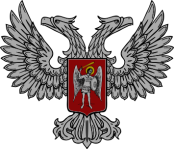 АДМИНИСТРАЦИЯ ГОРОДА ГОРЛОВКАРАСПОРЯЖЕНИЕглавы администрации01  февраля  2023 г.				№  52-рг. ГорловкаО закреплении территорий микрорайона за муниципальными бюджетнымиобщеобразовательными учреждениями города Горловки на 2023 годВ соответствии с Федеральным конституционным законом от 4 октября    2022 года № 5-ФКЗ «О принятии в Российскую Федерацию Донецкой Народной Республики и образовании в составе Российской Федерации нового субъекта - Донецкой Народной Республики», руководствуясь пунктами 6 части 1 статьи 9 Федерального закона «Об образовании в Российской Федерации», на основании подпункта 3.3. пункта 3 Постановления Совета Министров Донецкой Народной Республики от 15 июня 2017 года № 7-14 «Об утверждении Порядка учета детей в возрасте от 6 до 18 лет, проживающих на территории муниципального образования, за которым закреплена муниципальная общеобразовательная организация», в целях реализации конституционных прав граждан на получение начального общего, основного общего, среднего общего образования, руководствуясь пунктом 2.4. раздела 2, пунктом 3.6. раздела 3, пунктом 4.1. раздела 4 Положения об администрации города Горловка, утвержденного распоряжением главы администрации города Горловка от 13 февраля 2015 г. № 1-р (с изменениями от 24 марта 2020 г.        № 291-р)1.	Закрепить территории микрорайона за муниципальными бюджетными общеобразовательными учреждениями города Горловки на 2023 год согласно приложению.2. Настоящее Распоряжение подлежит опубликованию на официальном сайте администрации города Горловка.3. Координацию работы по выполнению настоящего Распоряжения возложить на Управление образования администрации города Горловка (Полубан), контроль – на заместителя главы администрации города Горловка Ивахненко А.А.4. Настоящее Распоряжение вступает в силу со дня его подписания.Глава администрациигорода Горловка	И.С. Приходько